   В рамках проведения дня физкультурника для учащихся 5-6 классов была проведена эстафета «Веселые старты». Мальчишки и девчонки получили хороший заряд бодрости на оставшиеся дни летних каникул.   Завершилось мероприятие экскурсией к месту проживания учителей, пропагандировавших сорт долгие годы работы в школе: Н.Ф. Барсука, А.И. Клименко.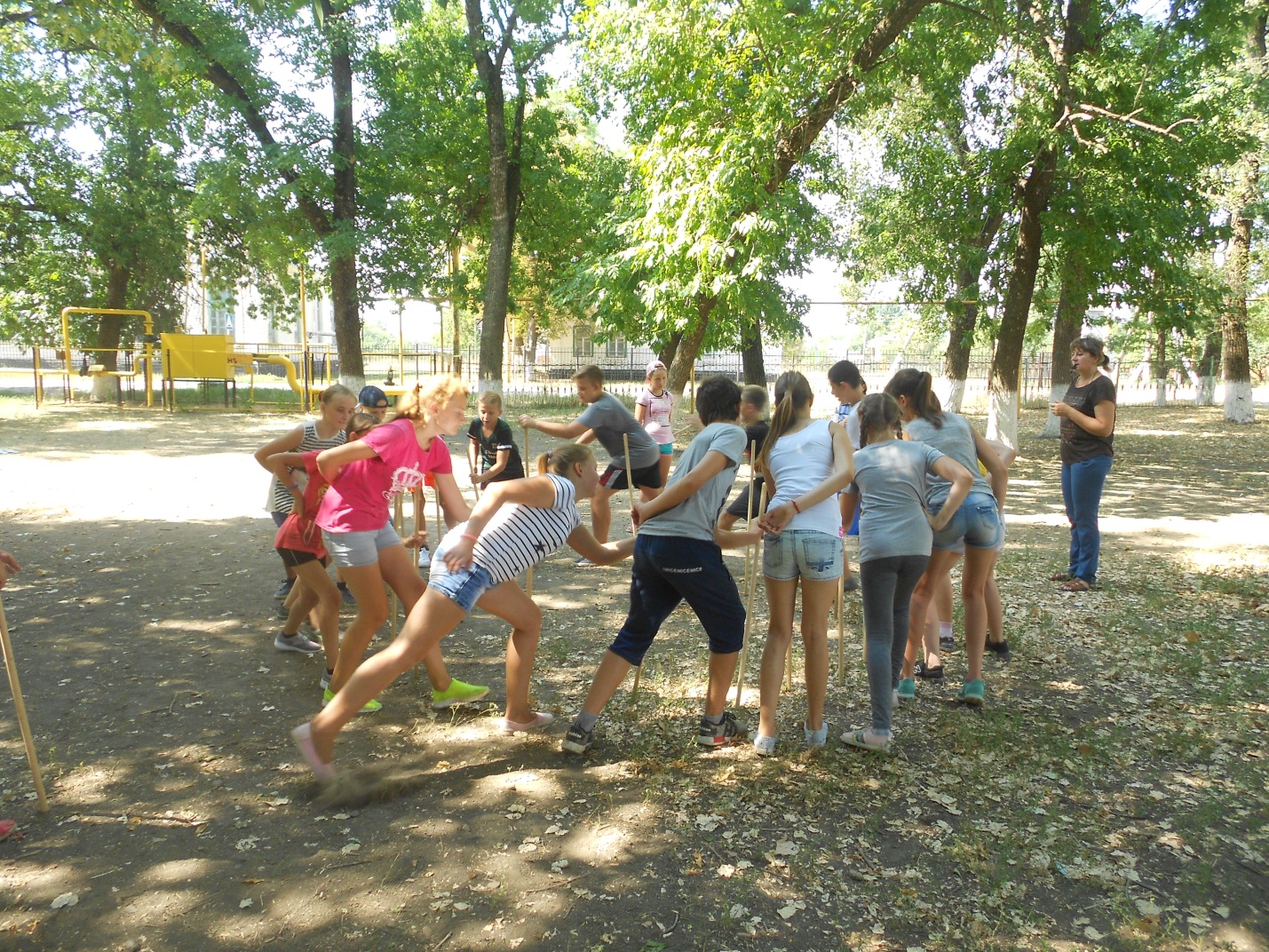 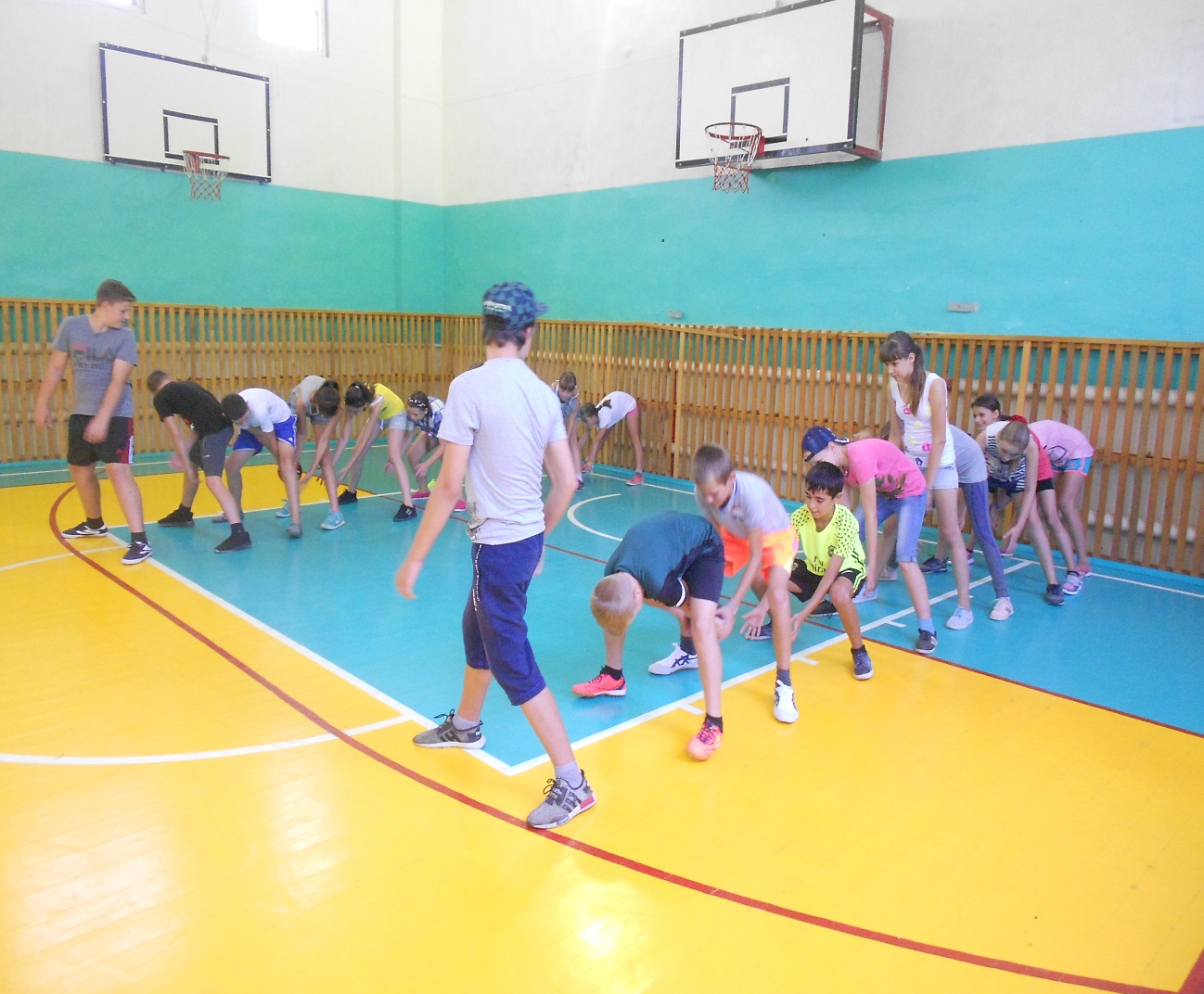 